                ,,ZABAWKOWE SMUTKI”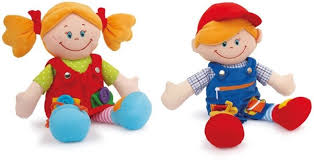 - słuchanie opowiadania Barbary Szelągowskiej– Zabawki, podobnie jak dzieci, wiedziały, że zbliżają się wakacje.                       – Znowu lato – westchnęła lalka Emilka – i, jak co roku, za kilka dni zrobi się w przedszkolu tak cicho. Będę tęsknić za dziećmi. – Łatwo                   ci mówić – powiedziała lalka Rozalka. – Masz wszystkie ręce i nogi.                       A ja? Popatrz na mnie. Jakiś rozrabiaka wyrwał mi rękę. – Nie jakiś, tylko Krzyś – zawołał pajacyk i fiknął koziołka. – A ja tam lubię wakacje. W ciągu dnia przez okno zagląda słoneczko, a wieczorem księżyc. Cisza, spokój… – powiedział miś Łatek                                                         i pogłaskał się po naderwanym uchu. – Może ktoś mi je w końcu przyszyje. – Tak, tak, nareszcie będzie można odsapnąć. Do tej pory nie mogę odnaleźć mojego kółka – zawołała wyścigówka. – Jak mam jeździć? Na trzech kołach? Nie da rady. – Coś nas uwiera – westchnęły chórem klocki, ledwie wystając z wielkiego pudła. – Może to właśnie twoje kółko? Mógłbyś je w końcu zabrać, a nie tylko narzekasz!                        – Lubię dzieci. Lubię, jak mnie biorą do swoich rączek i patrzą na mnie                             z zachwytem – dodał zajączek Kłapek. – Mają taki miły dotyk. Pamiętam, jak pierwszy raz trafiłem do przedszkola. Okropnie się bałem. Myślałem, że może dzieci mnie nie polubią. Ala tylko raz                             na mnie spojrzała i już wiedziałem, że wszystko będzie dobrze.                            – A mnie Ania woziła w wózeczku – Rozmarzyła się Rozalka. – Zaraz                       po tym, gdy Krzyś wyrwał mi rękę. A później Zosia próbowała                              ją wsadzić z powrotem, ale jej się nie udało. – A z tym kółkiem to też troszkę była moja wina. Niepotrzebnie najechałem na klocek. Kiedy dzieci mną się bawią, to wiem, że jestem potrzebny. A na dodatek, gdy Pawełek płakał, to Maciek dał mu mnie do zabawy. I od razu Pawełek się uspokoił. Fajnie jest, gdy wywołujemy u dzieci uśmiech na twarzach. – I jak się nami dzielą – odezwał się z rogu sali tygrysek. – Ja też wolę jeździć po torach, gdy słyszę dziecięce głosy                                        – wyszeptała kolejka, zagwizdała przeciągle i pojechała dalej.                             –  Mam nadzieję, że te wakacje szybko miną i znów będziemy wesoło bawić się z dziećmi – odezwał się po chwili zastanowienia misio.                        –  A może dostanę całkiem nowe ucho i będzie ładniejsze od tego?                   – powiedział i znowu pogłaskał się po głowie. – Chciałbym, żeby było w kratkę! – Na pewno dostaniesz nowe ucho. Pani Ewa potrafi tak pięknie szyć. Spójrz na mnie – powiedziała lalka Emilka i zerknęła                                    na swoją nową, koronkową sukieneczkę. – Będzie dobrze – zawołał pajacyk. – Musimy tylko uzbroić się w cierpliwość i zebrać siły                        oraz energię na cały przyszły rok. Zobaczycie, na pewno nie będziemy się nudzić od września. – Na pewno – odpowiedziały chórem lalki                        i uszczęśliwione zasnęły. 174 Misio i inne zabawki też poszli spać, śniąc o nadchodzących zabawach. Pajacyk po raz ostatni fiknął koziołka i usnął przytulony do zajączka.Rozmowa na podstawie opowiadania:- Co przytrafiło się zabawkom w przedszkolu?                                                            - Czy zabawki lubią zabawy z dziećmi?                                                                             - Czego oczekuje misio od Pani Ewy?                                                                          - Jakie są wasze ulubione zabawki w przedszkolu?                                            - Za jakimi zabawkami będziecie tęsknić?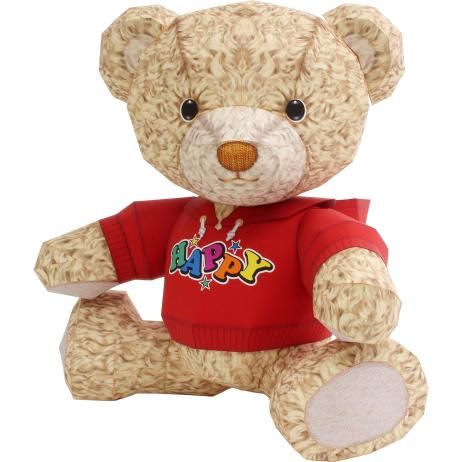 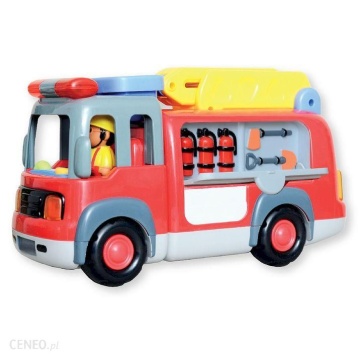 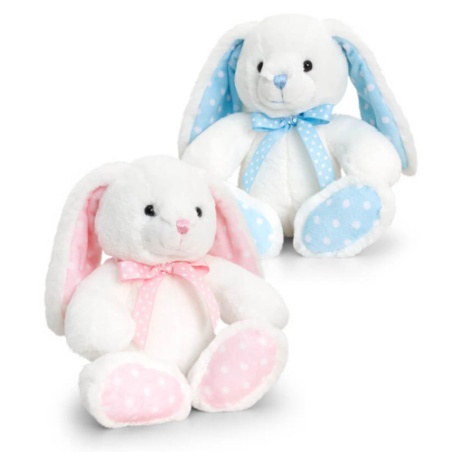 